Pennsylvania Highlands Community College & West Virginia University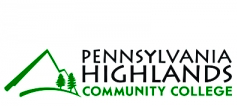  Associate of Arts in Liberal Arts & Science leading to 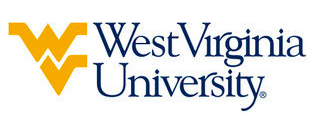 Bachelor of Arts in English (WVU- BA) Suggested Plan of StudyTo be admitted to the English program, student must have a 2.0 GPA in all ENGL classes taken, and a 2.0 overall GPA.  The department will accept students with an overall GPA below a 2.00, if it is the result of low grades outside of the Humanities.Students transferring to West Virginia University with an Associate of Arts or Associate of Science degree will have satisfied the General Education Foundation requirements at WVU.Students who have questions about admission into their intended program, GEF requirements, or any other issue relating to academics at West Virginia University should contact the Office of Undergraduate Education at WVU.     The above transfer articulation of credit between West Virginia University and Pennsylvania Highlands Community College, is approved by the Dean, or the Dean’s designee, and effective the date of the signature.  ____________________________________      	     ____________________________________          	_______________	       Print Name	 		           Signature		  	        DateR. Gregory Dunaway Ph.D. Dean for WVU’s Eberly College of Arts and SciencePennsylvania Highlands Community CollegeHoursWVU EquivalentsHoursYear One, 1st SemesterYear One, 1st SemesterYear One, 1st SemesterYear One, 1st SemesterACP 1001ORIN 1TC1ENG 1103ENGL 1013CIT 1003CS 1TC3MAT 116 or MAT 145 or higher3MATH 1TC or MATH 126C or higher3Elective-Social Science3Elective-Social Science3Elective-Open3Elective-Open3TOTAL1616Year One, 2nd SemesterYear One, 2nd SemesterYear One, 2nd SemesterYear One, 2nd SemesterCOM 1013CSAD 2703ENG 200 or ENG 2053ENGL 102 or ENGL 2TC3Elective-Humanities3Elective-Humanities3Elective-Open3Elective-Open3Elective-Open3Elective-Open3TOTAL1515Year Two, 1st SemesterYear Two, 1st SemesterYear Two, 1st SemesterYear Two, 1st SemesterElective-Humanities3Elective-Humanities3Elective-Social Science3Elective-Social Science3Elective-Social3Elective-Social3Elective-Open3Elective-Open3Elective-Open3Elective-Open3TOTAL1616Year Two, 2nd SemesterYear Two, 2nd SemesterYear Two, 2nd SemesterYear Two, 2nd SemesterCOM 1013CSAD 2703Elective-Humanities3Elective-Humanities3Elective-Open3Elective-Open3Elective-Open3Elective-Open3Elective-Open3Elective-Open3TOTAL1515WEST VIRGINIA UNIVERSITYWEST VIRGINIA UNIVERSITYWEST VIRGINIA UNIVERSITYWEST VIRGINIA UNIVERSITYYear Three, 1st SemesterYear Three, 1st SemesterYear Three, 2nd SemesterYear Three, 2nd SemesterGEF 83GEF 83ENGL Language Course3ENGL Major Author3ENGL Gender/Mlt Cult./Transnat3ENGL Elective 23ENGL Elective 13ENGL Elective 33General Elective3General Elective3TOTAL15TOTAL15Year Four, 1st SemesterYear Four, 1st SemesterYear Four, 2nd SemesterYear Four, 2nd SemesterENGL Methods Course3ENGL Capstone3General Elective3General Elective3General Elective3General Elective3General Elective3General Elective3General Elective3General Elective3TOTAL15TOTAL15